+ PARA LEER LA NOTICIA COMPLETA PINCHA EL SUBRAYADO CON CONTROL + CLIC             CORONAVIRUS Y SUS EFECTOSAjustes en el Minsal para enfrentar la pandemia: Mañalich pone a nuevo jefe de epidemiologíapor El MostradorEl Ministerio de Salud nombró al médico Rafael Araos al mando del Departamento de Epidemiología de la Subsecretaría de Salud Pública. Previamente el profesional ejercía la jefatura del área de enfermedades infecciosas en la Clínica Alemana, integrando además el Consejo Asesor Covid-19 del Gobierno y el Núcleo Milenio para la Investigación Colaborativa en Resistencia Antimicrobiana.      El MostradorMañalich reitera "inmunidad" en recuperados de covid-19 y dice que vendrá "un nivel de vida un poco más normal"El secretario de Estado, también agradeció a la ciudadanía por hacer un esfuerzo por respetar las medidas sanitarias.        EmolDestacados economistas convocados por Colegio Médico presentan batería de propuestas para enfrentar la pandemia   EmolCasos de covid-19 en la RM podrían ser 7,6 veces más de los que ya han sido detectadosPacientes que aún no han sido pesquisados serían principalmente casos asintomáticos o con males muy leves que no han acudido a un recinto asistencial. Expertos piden aumentar el testeo y reforzar el aislamiento.   El MercurioCovid-19: comunas con más de mil casos pasaron de 12 a 21 en menos de una semana según nuevo informe epidemiológico del Minsal       El MostradorNúmero de muertes por coronavirus se duplicó en la RM en tan sólo ocho días   The ClinicMedidas ante la pandemia  - Carlos Montes"Podemos ver que las medidas están muy lejos de la magnitud de la crisis. Requieren mejorarse, aumentar los montos, extender su cobertura y aplicarse automáticamente, sin postulaciones, para detener los contagios y evitar una crisis social muy severa".                                                                                                              El Mercurio  - CartasCovid-19 en Chile: 65.393 contagiados, 673 muertos y 26.546 recuperadosCooperativa.cl           REPARTO DE CAJAS DE ALIMENTOSHogares de siete comunas de Santiago recibieron este sábado sus cajas de alimentosCambio21Manejo de la pandemia: oposición pide al Gobierno que corrija improvisación en entrega de alimentos y Presidente dice que crisis “ha enseñado muchas lecciones”   Los presidentes de los partidos de la Convergencia Progresista aseguran que en el Gobierno primó el ansia de mostrar un logro comunicacional, por encima de una solución eficiente que permitiera ir en auxilio de las familias más necesitadas en cuarentena. Los representantes del PS, PPD y PR solicitan que el Estado acuda cuanto antes a resolver esos requerimientos básicos eligiendo las vías más eficientes y no generando expectativas. El Mandatario por su parte reconoció esta mañana que las canastas de alimentos "no resuelven todos los problemas". Y autodenominándose "padre de familia" del país, el jefe de Estado aseguró que estas representan "una ayuda y un alivio urgente, necesario y merecido para millones".El MostradorPS, PPD y PR por cajas de alimentos: "Primó el ansia de mostrar un logro comunicacional por sobre una solución eficiente"Los partidos de Convergencia Progresista criticaron que la medida era una "improvisación" del Gobierno y lo llaman a "corregir cuanto antes los errores y preferir otro camino".  EmolPiñera por cajas de alimentos: “Nuestra intención es poder llegar al 70% de los hogares en las comunas que están sujetas a cuarentena”   La TerceraPescadores artesanales de Lebu donan 10 toneladas de reineta para vecinos de El Bosque y La Pintana          El MostradorContinúan problemas en el servicioCanastas de alimento de Junaeb traen la mitad de los productos prometidos: faltan los más caros y nutritivos  - Este mes no se entregó ni la mitad de los alimentos comprometidos, reemplazando sólo algunos: no viene el arroz, la carne procesada, las latas de atún, la fruta en conserva, el choclo y las arvejas en tarro, mientras que los huevos fueron reducidos a la mitad. El servicio argumenta que la disminución de la caja tiene que ver con el aumento de niños a alimentar. Hoy, las raciones no cubren necesidades básicas de alimentación de los niños.      Interferencia.clIgnacio Irarrázaval (UC) y un posible estallido del hambre: “Espero que no, pero estamos en una situación de riesgo”Para el director del Centro de Políticas Públicas de la UC será inevitable que se registre un crecimiento de la pobreza en el país como efecto directo de la pandemia, pero precisó que no cree "que vayamos a llegar a niveles de pobreza como en los 80". Irrarázabal afirmó que ningún gobierno en el mundo tiene una receta única para hacer frente a los efectos económicos de la crisis sanitaria, que no hay que olvidar que en el caso de Chile había un escenario complejo previo por el estallido social de octubre y que a nivel mundial, todas las medidas de contención aplicadas entre marzo y mayo se han multiplicado por tres. Dicho eso, recomendó a la autoridad dar certezas a la población y hacer "anuncios sin letra chica", porque en estos días más complejo que el hambre, es la angustia que hay en la ciudadanía.El MostradorLa racionalidad colectiva de la vida enfrentada al populismo de derecha  - Marcos BarrazaEl regateo y la especulación del Gobierno para implementar el Ingreso Mínimo de Emergencia, en montos y cobertura, junto a anuncios populistas como las Canastas de Alimentos, sin claridad en el modo de distribución exige a la oposición una actitud más categórica. Si no existe perspectiva común sobre el futuro de Chile, al menos debiese darse en la mirada sobre esta pandemia. Actitud que no debe ser contemplativa y empática de lo obrado por el gobierno, sino por el contrario altamente exigente de una política económica redistributiva y de protección social integral, que asegure ingresos para vastos sectores de la población que les permitan enfrentar con seguridad esta pandemia.    El Mostrador“No podemos quemar todos los cartuchos ahora”  - María Elena AndonieLo peor en esta tragedia nacional, ha sido la actitud del ministro de Hacienda, Ignacio Briones, quien ni se arrugó para defender a el ingreso Familiar de Emergencia: $65.000 por persona, el primer mes, $55.000 el segundo y $45000 el tercer mes. Para el 40% de la población más vulnerable. Salieron voces de todos lados: la oposición, ex ministros de Hacienda, el ex presidente del Banco Central, Roberto  Zahler y personas del ámbito social, oponiéndose a las escuálidas sumas. Sin embargo,  el impertérrito Briones, afirmó “Es un monto muy sustantivo (…) hay que ser muy responsables…no para guardarnos la plata, sino para guardar para esta historia que está en desarrollo (…)”.      El Mostrador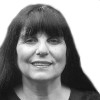            PACTO SOCIAL PROPUESTO POR INSULZA - DESBORDESMezquindad en Chile   - Carlos Peña¿Cuál ha sido la reacción de los colegas de Insulza y Desbordes?  Más bien tibia.Las razones para esa tibieza, cuando no para el franco rechazo, pueden ser tres.

Una de ellas, que es probable abunde en el bando de Desbordes, son los celos tan propios de la profesión política. La situación debe ser parecida en el bando de Insulza, pero aquí la edad promete lo que sus rivales desean, así que los celos son más leves.Conceder a Desbordes o a Insulza que encabecen un pacto social es, para sus rivales, resignar las propias aspiraciones. Eso explica una tibieza que es en verdad el disfraz de un rechazo. En el quehacer político los adversarios más temibles, esos cuya “sonrisa está llena de cuchillos”, aquellos que disputan más de cerca el trofeo del poder, suelen estar al lado y no al frente. Es difícil de creer, pero hay que creerlo: este rasgo competitivo de la política no desaparece ni siquiera en los peores momentos.

La otra es más conceptual o teórica, por llamarla así, y ha de estar sobre todo del lado de la izquierda. En la izquierda hay quienes piensan que este tipo de acuerdos desmovilizan a la ciudadanía, le restan fuerza y protagonismo. La política poseería una dimensión agonal, de lucha, de conflicto, que este tipo de acuerdos, al apaciguar la confrontación y el reclamo, apagan e inhiben, entregando en cambio la iniciativa a una élite que embelesaría a la ciudadanía para después traicionarla. Es probable que este tipo de razones para hacer oídos sordos a Desbordes e Insulza abunde en el Frente Amplio.

En fin, está la vieja ilusión del asalto utópico. Todos quienes vieron en el 18 de octubre el principio del fin de lo que suele llamarse “el modelo”; todos quienes creyeron que por fin la calle lograría lo que las urnas negaron; todos quienes miraban con disimulado beneplácito, negándose a condenarla, la violencia que con puntualidad oficinesca se desató día tras día, creyendo que de esa forma la vida social podría comenzar a reescribirse de nuevo, verán en un diálogo y un acuerdo de este tipo la renuncia al cielo. Para ellos será como negarse incomprensiblemente a dar el último empujón.No hay caso.A veces se piensa que en momentos de crisis, cuando todo parece anunciar una tragedia, brotan en los seres humanos sentimientos nobles que la vida cotidiana y la prosperidad habían enterrado y mantenido ocultos. La experiencia suele mostrar, en cambio, que no es así, que en momentos de crisis los adversarios, los del propio lado y los del frente, esperan confiados que la desgracia cargue los dados a su favor, cruzan los dedos para que la moneda siga girando en el aire esperando acertar ellos el lado del que caerá.    El Mercurio             INGRESO FAMILIAR DE EMERGENCIAGobierno adelanta pago de Ingreso Familiar de Emergencia y anuncia que 499 mil hogares ya recibieron el depósito      La TerceraPRESIDENTE PIÑERAPiñera inauguró hospital modular y reconoció que "estamos cerca del límite"Cooperativa.cl      GOBIERNO Karla Rubilar y el “retorno seguro”: “No tenemos claridad de cuánto haya sido el impacto”                         La Tercera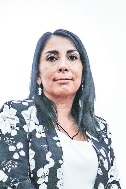       OPOSICION Felipe Harboe (PPD): “Soy escéptico de los acuerdos si el gobierno no deja los  preuicios”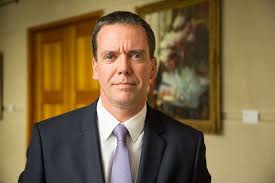 https://digital.elmercurio.com/2020/05/24/R/1L3Q3RMF#zoom=page-width  El Mercurio     PC Diputado Gutiérrez: "El TC está haciendo todo para que me destituyan”En entrevista con El Desconcierto, el parlamentario comunista se refirió al proceso judicial que enfrenta en el Tribunal Constitucional, y que podría terminar en su destitución. En ese contexto, Gutiérrez denunció que los hechos que la derecha debe comprobar para conseguir su destitución, y que fueron dados a conocer durante este viernes, distan mucho de lo que Chile Vamos reclamó en un comienzo, lo cual según su denuncia, correspondería a una intencionalidad del tribunal para facilitar las cosas al oficialismo. "Ellos (los jueces del TC) le bajaron el estándar a todo", sostiene.                              El Desconcierto.clCHILE VAMOS Entrevista a diputado de Evópoli Luciano Cruz Cokehttps://digital.elmercurio.com/2020/05/24/C/GU3Q3EGF#zoom=page-width  El MercurioJOSE ANTONIO KAST Y OTROS SECTORES DE EXTREMA DERECHAFiscal que investiga a extremistas de derecha asegura que lo hace por seis actos violentistas y uno de ellos asegura que de ganar el apruebo "cambiaremos los bastones por fusiles"Cambio21POLITICA – Otros partidos, personalidades, perspectivasLa nueva generación de think tanks que piensan a Chilehttps://digital.elmercurio.com/2020/05/24/R/1L3Q3RML#zoom=page-width  El MercurioMICHELLE BACHELETBachelet se adelanta al fin de la pandemia: “Cuando la superemos debemos reconstruir sociedades más equitativas e inclusivas”     El Mostrador  ------------OTROS TEMAS -------------CULTURAAbre Escuela Trabajadoras de las Artes con talleres online gratuitos de gestión y sustentabilidad cultural       El MostradorEDUCACIONAlcalde Sharp anula polémicos concursos públicos para directores de colegios en Valparaíso El MostradorResiliencia como ideal educador  - José Joaquín Brunner
"Los tiempos que vienen, sujetos a varias crisis convergentes, requerirán un ideal educador diferente al que antes primó en muchas partes de Occidente. La resiliencia aparece como un intento por recuperar el significado de antiguas virtudes, inscribiéndolas en una moderna ética de responsabilidad".             El MercurioINFANCIA Y JUVENTUDDirector de Fundación Para la ConfianzaJosé Andrés Murillo: "La pandemia va a aumentar la violencia sexual contra menores a la vez que van a bajar las denuncias"INTERFERENCIA conversó con Murillo respecto de los efectos de las cuarentenas en materia de abusos sexuales, pero también respecto de las confianzas y desconfianzas que han emergido entre el estallido social y el coronavirus.      Interferencia.clMEDIO AMBIENTE
Intendencia decreta alerta ambiental en la Región Metropolitana por segundo día consecutivoEmolOBITUARIOhttps://digital.elmercurio.com/2020/05/24/C/GU3Q3EGJ#zoom=page-width  El MercurioINTERNACIONALCasos globales de Covid-19 suben a 5,1 millones con más de 333.000 muertesEl MostradorARGENTINAEl reporte del Ministerio de Salud de la NaciónCORONAVIRUS EN ARGENTINA: tres nuevas muertes y 704 nuevos casosEl informe matutino diario sobre la situacion del coronavirus en el país arrojó nuevo datos. Entre ellos, tres nuevos decesos registrados en CABA, la provincia de Buenos Aires y Chaco. Ayer fueron realizadas 3525 nuevas muestras y fueron confirmados 704 casos."El virus circula por las calles, les pido que se queden en sus casas" Alberto Fernández anunció que sigue la cuarentena hasta el 7 de junioAlberto Fernández, de la Cuarentena al canje de deuda Cómo se prepararon los anunciosPor Mario Wainfeld                                                                                                               Pagina12.com.arArgentina da paso clave para avanzar en las negociaciones hacia un acuerdo tras caer en default financieroEl gobierno de Alberto Fernández invitó a los tres principales grupos de acreedores del país a firmar acuerdos de confidencialidad y entablar negociaciones en busca de un entendimiento definitivo.    EmolBRASILEscándalo en Brasil: difunden video con explosivas declaraciones de Bolsonaro sobre la Policía Federal       El MostradorOPINION Y EDITORIALES (una selección – fragmentos)Decálogo del buen pobre  - Daniel MatamalaEl buen pobre es paciente. Si se anuncia la entrega de 2,5 millones de canastas de alimentos, no se desespera por saber si una de esas cajas llegará a su casa. No va a preguntar a su municipio, muchos menos protesta pidiendo información. No importa que la alacena esté vacía y los niños, inquietos. El buen pobre espera con paciencia y el oído aguzado a que una mano benefactora toque la puerta de su casa, acompañada por chaquetas rojas, autoridades sonrientes y flash de las cámaras, con los fideos, el aceite y la harina para el almuerzo del día. Y si no llega, bueno, tal vez mañana sí se almuerce.El buen pobre es agradecido. Si el Presidente anuncia que las canastas llegarán “a cerca del 70% de las familias”, agradece. Si luego un ministro especifica que las cajas llegarán “al 70% del 40% más pobre”, sigue agradecido porque supone que esa caja llegará. Si luego el ministro aclara que se refiere “al 70% promedio de las familias de la Región Metropolitana, de las comunas que están en cuarentena”, debe seguir agradeciendo porque tal vez a él no le lleguen, pero a otras familias necesitadas sí. Cuando la vocera matiza que “en una primera etapa”, “1,5 millones serán entregadas en las comunas de la Región Metropolitana”, “por barrios completos”, aún debe agradecer, porque peor es nada. Y si el gabinete de la Presidencia finalmente dice que las familias serán definidas “por un criterio geográfico” que no explica, debe seguir agradecido, muy agradecido, porque de seguro los que tomarán la decisión de si ellos tienen o no para comer mañana son gente seria, que por ningún motivo estaría improvisando en un asunto tan importante.  El buen pobre es comprensivo. Si expertos advierten que la distribución de esos alimentos casa por casa es una pesadilla logística que puede tardar semanas o meses en completarse, lo entiende. Si se anuncia el comienzo de la entrega con camiones repartidores entrando a La Moneda, pero luego queda claro que es sólo un “plan piloto”, lo entiende. Y si el Intendente Metropolitano zanja el asunto diciendo que “no tenemos plazos, lo que tenemos son metas”, tal vez el pobre se estremece un poco, porque la última vez que escuchó esa frase, dicha en tono severo por un general, la meta demoró 17 años en llegar. Pero el buen pobre comprende, siempre comprende.El buen pobre no se mete en política. No milita en ningún partido, ojalá ni siquiera opine en redes sociales. Porque si saca la voz y le encuentran aunque sea una foto con un político de izquierda, la prueba será irrefutable: su protesta, su pobreza, su necesidad, no son más que un tongo del comunismo chavista. Y si la foto es con un político de derecha, peor: será un facho pobre, inhabilitado perpetuamente para reclamar por nada porque, compadre, tú te la buscaste. ¿No te gustó votar por Piñera, acaso? Ahora calladito nomás.El buen pobre es obediente: hace lo que sus autoridades le dicen que haga, no lo que ellas efectivamente hacen. Si un senador socialista decide tomar un avión mientras espera el resultado de su examen, habrá que comprender que cometió un error y no hay por qué perseguirlo judicialmente. Si la presidenta de la UDI exige “querellarse y aplicar las máximas sanciones” contra quienes se manifiestan en El Bosque pidiendo ayuda, hace lo correcto. Pero si la misma presidenta de la UDI reclama “ensañamiento y persecución política” cuando su hijo es formalizado por infringir la cuarentena en Las Condes, bueno, eso es distinto porque es un cabro de buena familia, cada caso es diferente y por último, como dijimos en el punto III, el buen pobre es infinitamente comprensivo.El buen pobre cuida su estado físico. Porque si sufre de sobrepeso y tiene el descaro de protestar, se convertirá en el hazmerreír de Chile. Los ingeniosos tuiteros viralizarán sus fotos y convertirán a #GuatonesConHambre en el primer Trending Topic del país. Sí, el Minsal dice que el 27% de los chilenos “no tiene los ingresos suficientes para costear una alimentación saludable”. Sí, en Cerro Navia la obesidad infantil es 21% mayor que en Vitacura. Pero que eso no arruine un buen chiste. Por eso, para no escandalizar la sensibilidad de los tuiteros del barrio alto, el buen pobre mantiene una dieta balanceada, compra productos orgánicos, consume frutas y verduras frescas, paga un gimnasio y ocupa sus abundantes horas libres en acondicionamiento físico.El buen pobre quiere rascarse con sus propias uñas, aunque le hayan cortado las uñas. Si con la cuarentena el Estado le prohíbe salir a ganar el sustento de su familia, como lo hacen 2,5 millones de trabajadores informales, ¿por qué debería el mismo Estado proveerles lo mínimo para subsistir? No sean patudos. Por eso, había que ser firme en no entregarles más de 65 mil pesos de ingreso familiar, y sólo por un mes. Después, bajamos a 55 mil y 45 mil pesos. No subir ese monto fue celebrado como un golazo en el Congreso, y con razón. Como bien explicó una diputada UDI, dar más dinero “no es bueno: nosotros no queremos que las personas dependan del Estado”.El buen pobre se esfuerza. Aunque, según la encuesta CEP, el 40% de los chilenos cree que la pobreza se debe a “la flojera o falta de iniciativa”. El buen pobre lo entiende y piensa que tal vez es verdad, y por eso se esfuerza el doble por mejorar.El buen pobre no se calienta la cabeza con temas que no entiende. Como bien graficó el Intendente Metropolitano al criticar a los malos pobres que protestan: “¿Qué tiene que ver el No más AFP con el hambre?”. Lógico. ¿Qué tiene que ver que la mitad de los pensionados por vejez reciban menos de $ 151 mil mensuales, con el hambre? ¿Qué tiene que ver que estén bajo la línea de pobreza ($ 164 mil), con el hambre? ¿Qué tiene que ver que no tengan para comprar comida, con el hambre? ¿Qué tiene que ver el hambre con el hambre?El buen pobre tiene esperanza. Porque, como dijo Juan Pablo II, “los pobres no pueden esperar”. Y ahí están, esperando que llegue un depósito de 65 lucas por persona (para algunos en estos días, para otros, dicen que en junio) o una caja con mercadería (dicen que algún día), porque como reza el refrán, su paciencia es larga, más larga que la esperanza del pobre.    La TerceraLa alegría de cartón    - Oscar ContardoUna mujer de La Pintana durante un despacho en vivo de televisión lo dijo: “Ya no nos escucharon conversando, tuvimos que salir a la calle”. Parte del oficialismo sembró la duda sobre la espontaneidad de los actos; otros se burlaron del aspecto de las personas que protestaban: ¿Cómo van a tener hambre si se les ve con sobrepeso? El desprecio clasista y racista como arma ha surgido sin disimulo durante los últimos meses. El gobierno apuró la preparación de cajas de mercadería, un plan a todas luces improvisado, que opacó el triunfo legislativo de la semana pasada, cuando la derecha impidió que el bono de ayuda por la emergencia superara los 65 mil pesos. Según explicó una diputada que se opuso firmemente a elevar la cifra de dinero, el gobierno no quería que los más pobres dependieran del Estado. Así fue, ahorraron a costa de mantener a millones de personas -una difusa clase media vulnerable que no es otra cosa que pobreza con acceso a crédito- expectantes. Al parecer, para el gobierno la ayuda tenía que cobrar otra forma, no la de un monto transferido por el Estado, sino la del alivio en caja que pudiera establecer un vínculo de gratitud entre un beneficiado y un benefactor. Una alegría de cartón piedra, pasajera, similar a la de los viejos concursos y sorteos; esa satisfacción momentánea que sólo sirve para disimular las deudas que crecen a diario, tal como los agobios, el hambre y la rabia.  La TerceraTapar el sol    -     Paula Escobar¿No hay nadie que le diga al Presidente que no haga anuncios antes de tiempo? ¿Que lo alerte, con lealtad bien entendida, del error que va a cometer? ¿No hubo visión, o coraje, de sus equipos o asesores?El llamado Segundo Piso de La Moneda ha jugado su papel desde el retorno a la democracia. Pero ahora, en esta hora crucial, aparentemente no pareciera estar dándole al Presidente tres insumos básicos: espíritu reflexivo, mirada de largo plazo y, lo más importante, advertirle al Presidente cuando está al borde de cometer un error, como fue el anuncio anticipado de una canasta que aún no estaba lista. Alguien debe decirle la verdad cruda, y es difícil saber quién o quiénes están haciendo ese papel hoy.En el caso de estas canastas, no solo habría que haber pensado antes cómo se conformarán y distribuirán (al cierre de esta edición varios miles ya habían empezado a llegar a las casas) y en qué plazos concretos, sino también haber analizado otras opciones, como vouchers o algún instrumento similar, para que cada cual compre lo que requiere, pues no todos tienen las mismas necesidades. Además, eso habría simplificado una logística tan compleja. Y soluciona otro de los problemas de estas “cajas”, que es el paternalismo (reflejado a la perfección en quienes repartieron cajas con sus fotos, para “marketearse”). El nuevo trato que los chilenos y chilenas demandan requiere pensar -en el futuro- en otros mecanismos que no sean vistos como un gesto caritativo, sino como una ayuda estatal necesaria y justa. Un ejemplo a analizar podría ser el SNAP (Supplemental Nutrition Assistance Program), más conocido como cupones de comida, el programa de Estados Unidos que ayuda a millones de americanos a poner comida en su mesa, y que por el Covid ha aumentado su cobertura y algunos estados han habilitado la posibilidad de usarlos para las compras on line. También hay ejemplos incipientes en Chile: la Fundación Recrea ha repartido libretas -en vez de cajas- a los pobladores de campamentos de Antofagasta para que compren sus alimentos en los almacenes de barrio, pymes o minipymes, muy importantes de apoyar ahora, y tan vulnerables como sus usuarios. En fin, hay mucho que pensar y proyectar, pues este es el comienzo de una de las caras más crueles de la pandemia.Y, justamente, esta semana la palabra “hambre” se proyectó en medio de la noche santiaguina. Sus gestores, el colectivo Delight Lab, fueron amenazados. Un grupo incluso usó un foco para anularlos.Una acción tan violenta y reveladora, como inútil. Es imposible tapar con un haz de luz aquello que ya está emergiendo en nuestra ciudad cuarentenada.       La TerceraLa política económica frente al COVID-19 en Chile y el mundo: una invitación a ampliar las fronteras de lo posiblePor Jorge Atria , Nicolás Grau, Vicente Inostroza Sánchez, Alfredo Joignant, Aldo Madariaga y Claudia Sanhueza                                                 Ciperchile.clUn Cómo distinto y cuatro Propuestas – por Alejandro Aravena, Bernardo Larraín, Carolina Fuensalida, Diego Fleischman, Francisca Jünemann, Guillermo Larraín, Irene Abujatum, Javiera Parada, Juan Claro, Matías Concha, Pablo Correa y Oscar Landerretche.Hoy la pandemia es el foco de nuestras preocupaciones y acciones. Los efectos están y seguirán siendo duros. No son solo sanitarios, sino que también económicos y sociales. Sin embargo, se suele decir que de una crisis, siempre surge una oportunidad. Pero ello solo es posible si todos actuamos de una forma diferente. Cada tiempo requiere de soluciones y procesos distintos. Hoy se hace más claro que nunca que las personas y su dignidad deben estar al centro de toda propuesta, que se requiere innovar en las soluciones y procesar la conversación de un modo distinto para romper las inercias.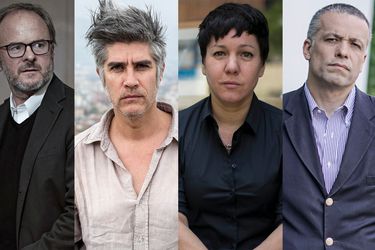 Sobre ese “cómo” distinto, celebramos las diversas iniciativas que desde la política y la sociedad civil llaman a un nuevo pacto, a un acuerdo nacional o a alianzas público-privadas; en definitiva, a construir herramientas para el diálogo. Estamos convencidos de que deben ser muchos los espacios que se activen desde la sociedad civil, pero para nutrir y no reemplazar la deliberación política que reside en las instituciones de la democracia representativa. La sociedad en su conjunto tenemos el desafío de volver a legitimar nuestras instituciones, y una buena manera de hacerlo es activándonos para aportar con nuevas ideas y propuestas al proceso político. Es precisamente el sentido de una iniciativa que hemos estado trabajando junto con otras personas desde la crisis social del año pasado, y que está en proceso de formalización bajo el nombre de Un Camino Posible.Segundo, preferimos el concepto de hoja de ruta que el de pacto. El primero sugiere un destino inspirador y ambicioso, pero al mismo tiempo propone un camino dinámico y realista, porque asume que hay estaciones donde se re-evalúan las opciones tomadas y su eficacia. Porque en la ruta se corrigen errores, se aprende en conjunto o se adapta el camino a los cambios de contexto. En la ruta la legitimidad se construye al andar, nunca es un edificio definitivo.Tercero, debe ser un “cómo” participativo que active dispositivos que integren la opinión ciudadana, de los expertos y la de organizaciones de la sociedad civil, tanto en el ámbito nacional como en el regional. Finalmente, creemos que este “cómo” distinto debe comenzar por hacerse las preguntas asociadas al desafío específico y que sea versátil en cuanto a los espacios donde buscar las respuestas: algunas serán propias del marco constitucional, otras del ámbito cultural, unas de la modernización del Estado y muchas residirán en espacios de colaboración pública-privada (sociedad civil, organizaciones territoriales, academia y empresa).Pero no queremos quedarnos solamente en la descripción de este “cómo” distinto. Queremos contribuir a activar el debate del necesario plan de reactivación económica y social con cuatro propuestas concretas, iniciales -no exclusivas ni definitivas-, que someteremos a este modo distinto que propone Un Camino Posible.En el contexto del programa de reactivación del empleo que se avecina, proponemos un plan de subsidios al empleo con foco en aquellos sectores con mayores niveles de exclusión del mercado laboral (jóvenes y mujeres) o bien con trabajos con riesgos de ser desplazados por la automatización, con algunas condiciones: (i) que una parte del subsidio estatal se destine a un plan de formación e intermediación laboral que contribuya al cierre de las brechas respecto a los requerimientos de las empresas, las cuales deberán cofinanciar el programa, (ii) que incluya un incentivo al empleo local (y así contribuir a disminuir los traslados), (iii) que integre, cuando sea posible, la modalidad de trabajo a distancia o teletrabajo, con los debidos resguardos de los derechos de las y los trabajadores y, (iv) que garantice la efectiva igualdad de oportunidades para hombres y mujeres.En el contexto del plan de reactivación de la inversión que será necesario impulsar, creemos necesario incluir un plan de infraestructura y tecnología para la resiliencia hídrica y la revalorización o recuperación de residuos, a través de una combinación de obras públicas, privadas y concesiones; y con algunos incentivos que deberán estar incorporados en los criterios de adjudicación: (i) que estén en la frontera de la digitalización y generen una economía de servicios de base tecnológica en torno a ellas, (ii) que incluyan programas de reconversión laboral (por ejemplo de recicladores de base) y (ii) que una parte de su producción se destine a comunidades agrícolas o poblaciones que requieren una solución a sus problemas de agua y residuos. Finalmente, el plan deberá incluir un proceso ad hoc de evaluación medioambiental y social que integre predictibilidad de criterios y plazos, altos estándares medioambientales y sociales (huella hídrica, de carbono, social y de circularidad) y participación ciudadana desde su diseño; proceso que podrá servir de base para una modernización de nuestro sistema de evaluación de impacto medioambiental.En el contexto de un plan para enfrentar los desafíos sociales y culturales -para lo que es fundamental convocar e integrar las capacidades del Estado, la sociedad civil y la empresa- proponemos modernizar y simplificar el marco legal para fomentar una filantropía que no solo aporte recursos, sino que también fortalezca la operatividad, gobernanza y rendición de cuentas de las organizaciones de la sociedad civil. Por ejemplo, hasta el año 2009, la donación de alimentos que estaban en perfectas condiciones, pero que no podían comercializarse por diversas razones, no estaba permitida y era considerado un gasto rechazado para la empresa que lo hacía (gravados con una “multa” de un 40%). Hoy la donación de una vivienda por parte de una empresa sigue el mismo derrotero.Finalmente y dado que una vivienda digna no es solo la mejor vacuna contra el Covid, sino que también es la primera fundación para que las personas puedan desarrollar sus proyectos de vida, proponemos liberar las capacidades y recursos del Estado, enriquecidas por las de la Sociedad Civil y las de la Empresa, para desarrollar un plan de construcción de viviendas, que como antídoto a la escasez (de recursos y espacio) asume una lógica de vivienda incremental que parte de un núcleo de servicios básicos, pero que tiene la capacidad de convertirse en una vivienda de clase media en el futuro; y que por cada m2 de espacio privado agrega otro m2 de espacios públicos con acuerdos y responsabilidades sociales de los mismos vecinos para su conservación y mantención. Finalmente, en esos espacios públicos debe tener prioridad la infraestructura para la bicicleta como medio de transporte de alta densidad (en cuanto a uso del m2 de calle).Estas son cuatro propuestas que someteremos al proceso que estamos diseñando en Un Camino Posible. Un proceso que integrará voces ciudadanas y la mirada de expertos a través de paneles desplegados en Santiago y regiones. Esperamos que en el proceso estas propuestas se consoliden, se doten de instrumentos y de evaluación de impacto, se reformulen o incluso se reemplacen. Es esta lógica dinámica, flexible, participativa y resolutiva la que creemos necesaria para procesar las políticas públicas necesarias para enfrentar los desafíos de este Chile del siglo XXI post crisis social y pandemia.   La TerceraLa última líneaAscanio CavalloLa oposición no ha decidido aún en qué lado estará. Una parte de ella -que medida en votos no es en absoluto mayoritaria- querrá mantener el rumbo y acercarse lo más posible a derribar al gobierno, aunque percibe que esa oportunidad perdió el empuje que aspiraba a tomar en marzo, el “mes decisivo”. Esa porción puede haber visto con entusiasmo las protestas de esta semana.La otra parte vive, más que en la indecisión, en un estado de espera: sólo puede reaccionar frente a hechos que no maneja, decisiones ajenas y agendas que ignora. Está obligada a aguardar los errores del gobierno para tratar de ocupar el espacio público. Tampoco es una situación dramática: como lo saben los dirigentes más agudos, es lo propio de la oposición. La única diferencia del caso chileno es que un gobierno que tambaleaba se vio abruptamente enderezado por una catástrofe sin precedentes, y es mejor no imaginar si la pandemia hubiese alcanzado al país con autoridades renunciadas. El hecho es que la oposición mayoritaria -de nuevo: en votos- ha vuelto a verse confinada a un incómodo espacio en el que es muy difícil decidir entre la hojarasca diaria y la configuración del futuro.El Chile postpandémico será, según parece, un caldo de todas estas cosas.  La TerceraFin del Resumen  -  Domingo 24 de mayo 2020                         ************************************************************           Resumen de prensa                                            Por Eugenio AhumadaDomingo 24 de mayo 2020